UNIDAD DIDÁCTICA SOBRE EL CADÁVER DEL SEÑOR GARCÍA. ENRIQUE JARDIEL PONCELAGrupo de trabajo: Francisco J. Sierra Urzaiz, Beatriz Paternáin Miranda, Gabriel Rubio NavarroDepartamento de Lengua castellana y literatura.1.- AUTOR, CONTEXTO e INFLUENCIAS	2Biografía	4Contexto literario e influencias	62.- LOS PERSONAJES	102.1.- ACTIVIDADES ANTES DE LA REPRESENTACIÓN	102.2.- DURANTE LA LECTURA O REPRESENTACIÓN	212.3.- DESPUÉS DE LA REPRESENTACIÓN	252.4.- ACTIVIDADES COMPLEMENTARIAS	323.- EL HUMOR EN EL CADÁVER DEL SEÑOR GARCÍA	351.- AUTOR, CONTEXTO e INFLUENCIASCaricatura de Jardiel, por Sirio. Obtenida de http://cvc.cervantes.es/img/jardiel/jardiel_caricatura_800.jpg 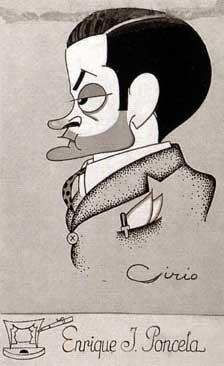 “Si queréis los mayores elogios, moríos” El autor que presentamos en esta unidad didáctica es uno de esos autores que llegan casi a desaparecer de la historia de las letras y que, poco a poco, las nuevas generaciones de lectores y espectadores devuelven a la primera línea. No hay grandes estudios biográficos sobre él y la información más sólida que de su vida podemos obtener procede de sus páginas autobiográficas (alemany 28). Al desconocimiento de su vida, hay que sumar el desconocimiento de su obra durante los años posteriores a la Guerra Civil debido a la censura. Sin embargo, el público de hoy día agradece cada nueva representación de sus obras llenando el teatro y disfrutando del característico sentido del humor jardielesco.“Si queréis los mayores elogios, moríos” decía Jardiel, y esta frase fue su epitafio cuando moría arruinado en 1952, tras medio siglo de intensa vida artística en varios países. Los elogios tardaron aún en llegar, pero durante los últimos treinta años cada vez más investigadores nos han mostrado la importancia real de Jardiel. Esperamos que todo el trabajo que sigue os ayude a vosotros también a entender mejor a este autor y a su obra El cadáver del Sr. García.BiografíaEnrique Jardiel Poncela (1901-1952) nació en Madrid, hijo de una pintora y de un periodista y autor dramático. Tras comenzar sus estudios en la Institución Libre de Enseñanza, y en otros colegios de la capital, llega en 1917 al Instituto de San Isidro. En ese momento ya se había despertado su inquietud literaria y ya se había encontrado también con alguno de los miembros del grupo generacional que veremos más adelante. Desde el año 1919 publica cuentos y colabora con diversos periódicos madrileños. También colaborará en radio y publicará alguna novelas cortas. De esta primera etapa, el autor apenas quiere conservar nada: la considera aprendizaje y, según aprecian los investigadores que han tratado su figura, no tiene todavía rasgos genuinos de Jardiel, como el humor. Sin embargo, el 28 de mayo de 1927 estrena su comedia Una noche de primavera sin sueño y su éxito marca el nacimiento público del autor. En esa representación, como espectadores, había muchos de los que serían sus compañeros de generación.A partir de ese momento, novela, teatro, y actividades cinematográficas ocuparían gran parte de su tiempo. De hecho, muchos autores de su generación participaron de una manera o de otra de esta naciente industria. En el caso de Jardiel, en 1932 viajó a Hollywood contratado por la Fox Film Corporation para trabajar como guionista en el Departamento de Español. Tras regresar a Europa en 1933, volvió otra vez a Hollywood en 1934 durante otro año.A su vuelta, la Guerra Civil le sorprende en Madrid, donde es apresado tres días. Tras ello, buscó la manera de salir de España, y lo consigue en 1937. Al acabar la guerra, en 1939, volvió de nuevo a Madrid e inició diversos proyectos teatrales. Durante uno de ellos, en una gira por latinoamérica, un grupo de exiliados republicanos atacaron su función en el Teatro Artigas de Montevideo (Uruguay) acusándole de falangista y tuvo que cancelar las actuaciones. Esto le provocó la ruina y tuvo que volver a Madrid con billetes pagados por la Sociedad General de Autores.En Madrid consiguió estrenar algunas comedias, pero con gran dificultad y con una salud que iba deteriorándose día a día. En 1945, el cáncer de laringe agrava la situación que estaba atravesando y acaba recluyéndose en su casa durante los últimos años de su vida. Algunas colaboraciones para El Alcázar y la ayuda del entonces muy joven actor Fernando Fernán Gómez, que Jardiel había descubierto, son los únicos recursos con los que contará. En 1952 muere como había previsto en este poema autobiográfico y profético, joven:Retrato al pastel (de hojaldre)Nací armando el jaleo propio de esas escenas;me bautizó la Iglesia con arreglo a sus ritos,y Aragón y Castilla circulan por mis venasconvertidos en rojo caldo de eritrocitos.¿Cuál de las dos regiones pesa en mi corazón?Es difícil hallar la clave del misterio…Tal vez pesa Castilla cuando me pongo serio,y cuando estoy alegre, tal vez pesa Aragón.A semejanza de otras diversas criaturas,me eduqué en el temor del Dios de las Alturas;pero perdí el temor —o la fe— que es lo mismo,cuando, en años después, practiqué el alpinismo.Escribo, porque nunca he encontrado un remediomejor que el escribir para ahuyentar el tedio,y en las agudas crisis que jalonan mi vidasiempre empleé la pluma como un insecticida.Fuera de las cuartillas, no sé de otro nirvana.No me importa la gloria, esa vil cortesanaque besa igual a todos: Lindbergh, Charlot, Beethoven…Y no he ahorrado nunca, pensando en el mañana,porque estoy persuadido de que he de morir joven.Contexto literario e influenciasPertenece, por época, a esa generación que significó tanto para las letras españolas en los comienzos del siglo XX. Sin embargo, no suele aparecer en los recuentos de autores destacados. La explicación la señala Pedro Laín Entralgo: “Hay una generación del 27, la de los poetas, y otra generación del 27, la de los «renovadores» —los creadores más bien—, del humor contemporáneo.” Estos creadores del humor contemporáneo, a los que alude Pedro Laín, fueron, por orden de la fecha de su nacimiento: Antonio de Lara Tono (n.1895), Edgar Neville (n. 1899), Enrique Jardiel Poncela (n. 1901), José López Rubio (n. 1903), Miguel Mihura (n. 1905), nombres destacadísimos y fundamentales en la escena española contemporánea y de otros campos de la creación literaria. Todos ellos —Jardiel, Tono, Edgar Neville, López Rubio, Mihura, algunos otros más— son también amigos y se sienten y se manifiestan como un grupo afín en inquietudes, ideas, proyectos… constituyen eso que puede denominarse un grupo generacional. Asisten a las mismas tertulias, gustan de ir juntos a conferencias, a estrenos…Recordarás que los años 20 vieron llegar a España, de forma irregular, las aportaciones de los movimientos vanguardistas. Como habrás estudiado, estas vanguardias europeas utilizaban a menudo en sus creaciones el concepto del absurdo. En literatura, lo absurdo acabó creando un marco para el nacimiento de una línea humorística que iba más allá de los géneros clásicos. Nos encontramos, por tanto, ante un autor que participa de las vanguardias literarias de su época desde la perspectiva del humor absurdo. La obra El cadáver del Señor García es un buen ejemplo de ello. Jardiel Poncela afirmó, de hecho, que el surrealismo y el humor siempre están cerca.  La fórmula teatral de Jardiel Poncela consiste en plantear una situación escénica disparatada y en tratar de justificar luego racionalmente ese absurdo. Él no pretende buscar la risa tonta e inconsciente, sino que busca tratar la situación absurda que crea de una forma lógica y desarrollada en una cadena sistemática de acontecimientos. Por otra parte, el autor reconocía que su teatro seguía las normas de Lope de Vega en su Arte nuevo. Lope recomendaba, entre otras muchas claves, dejar la solución del conflicto para la última escena, utilizar el primer acto para proponer el caso y el segundo para desarrollar el suceso. Jardiel va más allá y llega a afirmar que el tercer acto no debería ser mucho más que una escena.  Si te apetece conocer más sobre su vida y su obra, puedes visitar estos enlaces:https://es.wikipedia.org/wiki/Enrique_Jardiel_Poncela http://cvc.cervantes.es/literatura/escritores/jardiel/default.htm BIBLIOGRAFÍA:Cervantes, C. C. V. (n.d.). CVC. Jardiel cumple 100 años. Perfil biográfico. Pasión y muerte. Retrieved January 27, 2017, from http://cvc.cervantes.es/literatura/escritores/jardiel/biografia/pasion.htm Cuevas García, C., Baena, E., and Garrido, A. (1993). Jardiel Poncela. : teatro, vanguardia y humor : [selección de] actas del VI Congreso de Literatura Española Contemporánea, Universidad de Málaga, 10, 11, 12 y 13 de noviembre de 1992. Barcelona : Anthropos ; [Málaga] : Servicio de Publicaciones e Intercambio Científico de la Universidad de Málaga, 1993.François, C. (2014). Enrique Jardiel Poncela y la “novela cosmopolita” de principios del siglo XX. Cuadernos de investigación filológica, (40), 149–170.Alemany Colomé, L. (. (1988). Pero... hubo alguna vez once mil vírgenes? Madrid : Cátedra, D.L. 1988.Vallejo, F. J. S. (2012). El olvidado inverosímil: aproximación a la figura de Enrique Jardiel Poncela. In No es país para jovenes, 2012, ISBN 978-849860-636-2 (p. 48). Instituto Valentín Foronda. Retrieved from https://dialnet.unirioja.es/servlet/articulo?codigo=4716504 2.- LOS PERSONAJES2.1.- ACTIVIDADES ANTES DE LA REPRESENTACIÓN1.- Aquí tienes el listado de los personajes de la representación y te planteamos unas actividades muy sencillasHORTENSIADELFINAOLGALAURARAMONAMAGDALENACLARAPETRAD.CASIMIRODON EVELIOABELARDOMIRABEAUSEBASTIÁNSUÁREZHIPOBASIANASR. MENÉNDEZDoña   Carmen2.- ¿Te resultan nombres muy actuales? ¿Por qué? ¿Cuáles serían los más actuales?3.- Si predominan los nombres poco actuales ¿qué podemos inferir?4.- ¿Podrías hacer una hipótesis y asignar un papel a cada uno de los personajes en la obra  que vas a ver si te damos la pista de que se trata de una comedia en la que, como dice el título, hay una víctima ( cadáver) y que aparecen los siguientes personajes :  la dueña de la casa, una dama refinada de 40 años, una recitadora rusa, la cocinera de la señora de la casa, las chicas jóvenes, la portera del edificio de pisos, el médico forense, el juez, el enamorado, un caballero extranjero y muy culto , el médico, el oficial del juzgado.5.- Con estos datos, ¿podríamos hacer una hipótesis sobre el argumento de la obra?6.- Aventúrate y podrías organizarlos en grupos sociales? Explica qué es lo que  te lleva a su clasificación.7.- Si te anticipamos que también que vas a asistir a la representación de una comedia ¿qué personajes  crees que tendrán un carácter cómico? Razona tu respuesta.8.- ¿Cuáles crees que son personajes vulgares? Razona tu respuesta.9.- ¿Qué personajes crees que podrían ser extranjeros? Razona tu respuesta.10.- ¿Cuál de ellos crees que puede corresponder a un perfil de personaje culto, refinado?11.- ¿Qué nombres, a priori, pueden tener connotaciones socialmente negativas?12.- ¿Qué nombre te recuerda a una canción “popular”? Busca en internet alguna canción relativa a este nombre. Analiza el contenido de la letra. ¿Qué connotaciones presenta? ¿Qué imagen de la mujer?13.- ¿Cuál de ellos representa el papel de portera del edificio donde ocurren los acontecimientos?14.- Las acotaciones son aquellas explicaciones o indicaciones que el autor ofrece a quienes representen la obra. Se trata de un salón de la burguesía de principios del siglo XX. Dibuja  con ayuda de las que aparecen en el acto I el escenario para representar la obra. ¿Qué elementos del decorado deberían aparecer?15.- Algunos personajes usan las siguientes expresiones. Explica su significado16.- Cuando vayas leyendo la obra  o acudas a la representación, ¿podríamos afirmar que se desarrolla en el verano y que  ya existía la Lotería Nacional?17.- ¿Crees que el título puede adelantarnos alguna pista sobre el argumento de la obra? 2.2.- DURANTE LA LECTURA O REPRESENTACIÓNEn el primer acto de la obra se plantea el asunto que ocupa a los personajes. ¿Qué es lo que ha ocurrido?¿Quién vive sola en la casa?¿Qué personajes se van a casar?¿En qué ciudad se desarrolla la obra?¿Dónde se va a celebrar la boda?¿Qué personajes comentan la hipótesis de que Hortensia es infiel a Abelardo?En el segundo acto se incorporan a la escena tres personajes nuevos. ¿Quiénes son y por qué llegan a la casa de doña Hortensia?El comienzo es característico de las novelas policiacas. Señala en qué orden y en qué escena aparecen los siguientes elementos y personajes:La casa de Hortensia se va llenando de gente conforme avanza la acción.  Sin embargo, hay unos personajes que son más importantes que otros. Señala quiénes son los personajes principales en cada acto y justifica tu respuesta.Análisis del registro lingüístico de los personajes. Para ello, primero busca información y características del registro estándar, formal, coloquial, vulgar. Busca los personajes y algunos ejemplos del texto.¿Cuáles de estos temas aparecen en la obra? ¿Puedes citar otros temas?2.3.- DESPUÉS DE LA REPRESENTACIÓN¿Algunos de los personajes te recuerdan a personajes de las series actuales de televisión?Puedes asignar ahora los papeles a cada uno de los personajes que habías anticipado en la actividad b del apartado “Antes de la lectura”. ¿Has acertado algunos?Dueña de la casa, una dama refinada de 40 años, una recitadora rusa, la cocinera de la señora de la casa, las chicas jóvenes, la portera del edificio de pisos, el médico forense, el juez, el enamorado, un caballero extranjero y muy culto , el médico, el oficial del juzgado.Escribe las relaciones que tienen los personajes entre sí.En la siguiente tabla se describen los aspectos positivos y negativos de cada personaje.  Tarea grupal.Discutid en grupo si estáis de acuerdo  o en desacuerdo con las característicasJustificadlo con datos del textoCompleta el hueco de los personajes que aparecen sin caracterizarBusca el significado de “farsa” y justifica si lo es esta obra. El humor de Jardiel Poncela se consigue a través de juegos de palabras, equívocos, respuestas ocurrentes, apartes o diálogos surrealistas. Elige cinco de esos momentos en los que te hayas divertido más y cópialos a continuación.¿Cuál es el personaje que más te ha gustado y por qué?   El forense es un personaje muy divertido que tiene una peculiaridad y es que no le gusta reconocer suicidas. Explica de dónde le viene esa aversión.   ¿Tiene razón el título de la obra? ¿Hay cadáver? ¿Cómo es el desenlace de los acontecimientos?Hay dos personajes que se contraponen en un aspecto de su carácter. ¿Quiénes son esos dos personajes y cuál es esa característica que los distingue?   En realidad las detonaciones que se oyen en la escena, ¿qué son y por qué se sabe?Busca información sobre los conceptos teatrales “CARACTERES” y “TIPOS” y luego busca ejemplos de cada uno.2.4.- ACTIVIDADES COMPLEMENTARIASACTIVIDAD EN GRUPO: Imagínate que eres un reportero de prensa y tienes que escribir un  reportaje de los hechos que han ocurrido en la obra. Una actividad interesante sería elaborar un Glogster sobre la obra para presentarla a otros grupos.El sereno fue una figura muy singular durante mucho tiempo en España. Pregunta a tus abuelos o a alguna persona mayor sobre esa figura y explícanos lo que te cuenten. Seguro que si han convivido con ellos tiene alguna anécdota divertida. Si nadie te ha podido contar de primera mano qué es un sereno, busca información sobre ese trabajo.  Teniendo en cuenta que se trata de una obra coral, representa con tus compañeros  algún fragmento de la obra. No es necesario que os aprendáis de memoria el papel, se puede dramatizar leyéndolo. Escribe un texto de opinión personal sobre el comportamiento frívolo de los personajes ante la aparición del cadáver de una persona que presuntamente se ha suicidado.Escribe un guion transformando la comedia teniendo en cuenta que el Sr. García hubiera sido asesinado.19. Haz una línea del tiempo que comprenda los primeros 55 años del siglo XX. Incluye hechos históricos relevantes, así como información relativa a la cultura y las artes (cine, literatura...). No te olvides de situar también en ella la fecha de nacimiento y de muerte de Enrique Jardiel Poncela y la fecha de representación de esta obra teatral.20.  Investiga sobre la influencia de las vanguardias europeas en España durante los primeros treinta años del siglo XX. ¿Podrías nombrar algún movimiento que influyera en los autores españoles de la época?21. Historia del cine: en la época en la que Jardiel Poncela viajó de guionista a Hollywood ¿el cine era mudo o tenía sonido?22. Vuelve a leer la introducción a la unidad didáctica: ¿se corresponde la estructura de la obra El cadáver del Sr. García con la más repetida en sus obras? Justifica tu respuesta.3.- EL HUMOR EN EL CADÁVER DEL SEÑOR GARCÍA1.- Selecciona aquellos pasajes que te hayan divertido más y que incluso hayan provocado tu risa. Explica por qué te han divertido.2.- Investiga en qué consiste:La literalidadLos juegos de palabrasEl equívocoLa plurisemia (palabras polisémicas)La reducción al absurdo.3.- Busca ejemplos de cada uno de los recursos anteriores y explica cómo se ha producido la situación humorística.4.- ¿Qué otros elementos contribuyen a crear humor dentro de la obra (nombres de personajes, falta de adecuación de algunas situaciones, el empleo de ciertas metáforas o comparaciones…)5.- Inventa una situación humorística basándote en uno o varios de estos elementosACTUALSÍ /NORAZÓNSrta. HORTENSIADELFINAOLGALAURARAMONAMAGDALENACLARAPETRAD.CASIMIRODON EVELIOABELARDOMIRABEAUSEBASTIÁNSUÁREZHIPOBASIANASR. MENÉNDEZDoña CARMENNOMBRE DEL PERSONAJEPAPELRAZÓNSrta. HORTENSIADELFINAOLGALAURARAMONAMAGDALENACLARAPETRAD.CASIMIRODON EVELIOABELARDOMIRABEAUSEBASTIÁNSUÁREZHIPOBASIANASR. MENÉNDEZDoña CARMENClase altaClase mediaClase bajaNombre Razona tu respuestaNombre Razona tu respuestaNombre Razona tu respuestaNombre Razona tu respuestaEl sereno no está en la puertaHay que enviar un telegramaLlamemos al juzgado de guardiaCheslón ( chaise longue)Batelero del VolgaSubir a escapeLa primera amonestación en la iglesiaCódigo del SieteUn caso de catalepsiaCaldo de MaggiVaya una parroquial  ELEMENTOS POLICIACOSESCENA EN LA QUE APARECEN Y NOMBRE DEL PERSONAJEVÍCTIMAFORENSEJUEZ DE GUARDIAPISTOLAAUTOPSIARECONOCIMIENTOSSUMARIODECLARACIONESPRUEBASPERSONAJESEJEMPLOS DEL TEXTORegistro EstándarRegistro formal (culto)Registro coloquialRegistro vulgarJUSTIFÍCALO CON EJEMPLOS Y PERSONAJESEl AMORLA MUERTEEL COTILLEOLA CRÍTICA SOCIALEl MORBOOTROS TEMASNOMBRE DEL PERSONAJEPAPELRAZÓNSrta. HORTENSIADELFINAOLGALAURARAMONAMAGDALENACLARAPETRAD.CASIMIRODON EVELIOABELARDOMIRABEAUSEBASTIÁNSUÁREZHIPOBASIANASR. MENÉNDEZDoña CARMENHortensia- AbelardoEstán comprometidosHortensiaPositivos: amable, educada, responsable, feliz , coqueta, romántica.HortensiaNegativos: ñoña, convencional, indecisa.Doña CarmenPositivos: segura, decidida, educada, generosa, inteligente.Doña CarmenNegativos: cotilla, sabionda, impaciente.El forensePositivosEl forenseNegativosOlgaPositivos liberal,  romántica. SeductoraOlgaNegativos: engreída, cotilla.RamonaPositivos: RamonaNegativos:AbelardoPositivos: valiente, responsable, pasional, elegante.AbelardoNegativos: celoso, desconfiado, altivo.Sr. GarcíaPositivosSr. GarcíaNegativosDelfinaPositivosDelfinaNegativosMirabeauPositivosMirabeauNegativosSr. JuezPositivos: serio, culto, conciliador.Sr. JuezNegativos: desganado, conformista, aburrido, mandónCARACTERESTIPOS